Сумська міська радаVІІІ СКЛИКАННЯ ХVII СЕСІЯРІШЕННЯвід 23 грудня 2021 року № 2651-МРм. СумиРозглянувши звернення громадянина, відповідно до статті 12, частини п’ятої статті 37-1, частини сьомої статті 118 Земельного кодексу України, статті 50 Закону України «Про землеустрій», частини четвертої статті 15 Закону України «Про доступ до публічної інформації», рішення Сумської міської ради від 21.10.2020 № 7586-МР «Про включення територій територіальних громад (населених пунктів) до складу території Сумської міської територіальної громади», враховуючи рекомендації постійної комісії з питань архітектури, містобудування, регулювання земельних відносин, природокористування та екології Сумської міської ради (протокол 16.11.2021 № 40), керуючись пунктом 34 частини першої статті 26 Закону України «Про місцеве самоврядування в Україні», Сумська міська рада ВИРІШИЛА:Відмовити Зінченку Миколі Михайловичу в наданні дозволу на розроблення проекту землеустрою щодо відведення земельної ділянки у власність для ведення особистого селянського господарства, розташованої за межами населених пунктів, на території Сумської міської територіальної громади (Великочернеччинський старостинський округ) у масиві земель сільськогосподарського призначення, поряд із земельною ділянкою з кадастровим номером 5924782200:04:004:0154 (згідно доданого до звернення графічного матеріалу, земельна ділянка під польовою дорогою), орієнтовною площею 1,9 га, у зв’язку з невідповідністю місця розташування об'єкта вимогам законів, прийнятих відповідно до них нормативно-правових актів, а саме: невідповідністю вимогам частини п’ятої статті 37-1 Земельного кодексу України, якою визначено, що земельні ділянки державної чи комунальної власності під польовими дорогами, запроектованими для доступу до земельних ділянок, розташованих у масиві земель сільськогосподарського призначення (крім польових доріг, що обмежують масив), можуть передаватись в оренду без проведення земельних торгів власникам та/або користувачам земельних ділянок, суміжних із земельними ділянками під такими польовими дорогами (у приватну власність не передаються).Сумський міський голова                                                    Олександр ЛИСЕНКОВиконавець: Клименко Юрій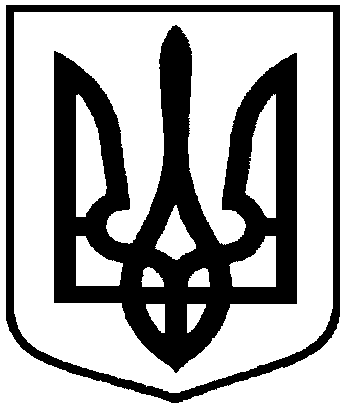 Про відмову Зінченку Миколі Михайловичу в наданні дозволу на розроблення проекту землеустрою щодо відведення земельної ділянки у власність, розташованої за межами населених пунктів, на території Сумської міської територіальної громади (Великочернеччинський старостинський округ), орієнтовною площею 1,9 га